Hélium spray palack 12 l                                                                                                                                             Használati útmutató:1. Vegye le a palack piros tetejét.2. Helyezze fel a fúvókát, és a csövet csatlakoztassa a fúvókához. 3. A csőre helyezze fel a léggömböt.4. Nyomja le a fúvókát és fújja fel a léggömböt.5. A hélium sprayt hangelváltoztatásra is használhatja. A léggömbből a cső segítségével addig lélegezze be a héliumot, amíg el nem éri a megfelelő nyomást.Figyelmeztetések:*A palack nyomás alatt van. Az üres palackba tilos belefúrni vagy tűzbe dobni. Ne tegye ki közvetlen napsütésnek, sem 50°C-nál magasabb hőmérsékletnek. Gyermekek elől elzárandó. Az egészségre és a környezetre nincs káros hatással. 4 évesnél fiatalabb gyerekek csak felnőtt felügyelete alatt használhatják. A 12 l sűrített hélium elegendő egy 23 cm-es latex lufi vagy egy 45 cm átmérőjű gömb alakú fólia lufi felfújásához.Lebegési idő:Latex lufi: körülbelül 5 - 7 óraFólia lufi: körülbelül 4 napA PALACK ÚJRAHASZNOSÍTÁSÁRA VAGY MEGSEMMISÍTÉSÉRE VONATKOZÓ UTASÍTÁSOK:1. A palackot csak akkor semmisítse meg, ha már üres.2. A palackot vigye jól szellőztetett helyiségbe. A kallantyúnak az óra járásával ellentétes irányban történő elfordításával a szelepet nyissa meg teljesen. Nyomja le a fúvókát és tartsa ilyen helyzetben mindaddig, amíg a palack teljesen ki nem ürül. A lenyomható fúvókán át távozó nyomást hallania kell, tapintással pedig éreznie. A palack teljesen üres, ha már semmilyen nyomás sem hallható, sem érezhető.3. Kézzel vagy 3/4 colos kulccsal (19,05 mm) csavarja ki és vegye le a lenyomható fúvókát. A palackot vigye az acél újrahasznosítására szakosodott központba, vagy helyezze az újrahasznosító gyűjtőbe. Vegye azonban figyelembe, hogy a környezetében nem feltétlenül léteznek erre a termékre szakosodott újrahasznosító programok. Ha a közelében található, az acél újrahasznosításával foglalkozó helyi központ vagy újrahasznosító létesítmény nem veszi át az üres palackot, akkor az alábbi kiegészítő pontok szerint járjon el.4. Helyezze a lapos csavarhúzó élét a palack hajlatánál elhelyezkedő biztosító tárcsa fogazatának belső oldalára.5. Kalapáccsal finoman ütögesse a csavarhúzó fogantyúját oly módon, hogy a biztosító tárcsa átszakadjon, és azon nyílás keletkezzen.6. Óvatosan nyissa ki teljesen a biztosító tárcsát. Permanens filctollal rajzoljon egy nagy kört a kinyitott biztosító tárcsa köré, és a palackra írja rá, hogy „ÜRES“. A biztosító tárcsa megnyitását követően a palack a többi újrahasznosítható acél anyaggal együtt újrahasznosítható a környezetében található újrahasznosító központban, vagy a szilárd hulladékok feldolgozására szakosodott létesítményben. 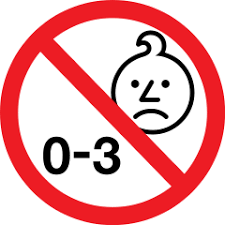 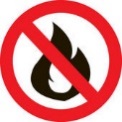 Ha a  szilárd hulladékok feldolgozására szakosodott helyi létesítményben nem